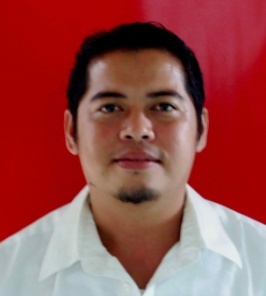 JOSUE A. CUETARA               “Josh”
	                                                             UAE Visa Status: Valid until March 5,2017Objective:  Seeking a job in a business which will optimize my knowledge and skills, in return involve my self for a steady career development.Summary of QualificationEffective and efficient team player with 12 years several work experience related to Data encoding and processing on Purchase Requisition Slip, Preparing for Price Quotation and Purchase Order, Delivery Receipt , Conduct monitoring of stock materials, Processing of company owned vehicle license.Admin related works and Bookkeeping.Excellent in written and verbal communication skills, Skilled in use of computer internet, software applications including PowerPoint, Word & Excel. Goal-oriented individual with leadership abilities and proven ability to work with staff at all levels. Serve as representative and Liaison.EMPLOYMENT  EXPERIENCE HIGHLIGHTSGS/Admin Supervisor   (February 2016-December 2016)Job  Accountability:Project site supervision and manning monitoring.Preparing and releasing payroll.Preparing material requisition, price quotation and purchase order.LAPANDAY DIVERSIFIED PRODUCT CORPORATION (PINEAPPLE PLANTATION)GS/Supervisor-Purchaser(April 2011- February 2013)Job Accountability: Oversees the daily purchasing activities to ensure proper maintenance.Analyze purchasing requisitions to ensure clarity and completeness in technical specifications, quality standards, quantities and deliveries.Identify potential suppliers/vendors, to develop selection criteria and prequalification. Maintain supplier relationship, purchasing records, reports and price lists.Checking in actual the purchased materials as per the invoice againstPurchase order with reference to quality and quantity of materials.Oversees  the development of specifications for equipment, materials, and services to be purchased.Includes processing of registration & renewal of company own vehicle.UNIFRUTTI PHILIPPINES GROUP OF COMPANYMT. KITANGLAD AGRI-VENTURES INC. (Banana Plantation) Purchasing Officer July 2007 – April 2011Evaluate the capability and stability of the supplier/vendor to supply.Analyze purchasing requisition for the technical specification, standard quality & quantities.Establish and negotiate contract terms and conditions, and maintain supplier good relationships.Prepare and maintain purchasing records, reports and price lists.Determine procurement needs, quality, and delivery requirements.Evaluate price quotation to ensure technical and commercial compliance.Checking in actual the purchased materials as per the invoice againstPurchase order with reference to quality and quantity of materials.Maintain open-order status reports.Responsible & Monitor all Company owned vehicle documents such as   renewal of registration and insurances.MANUPALI  AGRI-DEVELOPMENT CORP. (Banana Plantation)
Project  Supervisor (Engineering Dep’t.), 2006 - 2007 Project site supervision and manning monitoring.Preparing and encoding Daily Time Records.Preparing material requisition, price quotation and purchase order.MT. KITANGLAD AGRI SERVICES INC.BUKIDNON HIGHLAND PRODUCE INC. (Asparagus Plantaion)
Junior Bookeeper/Payroll officer     2002-2005Preparing and encoding Accounts Receivables and Account Payable.Responsible for preparing and releasing payroll.Supervised for releasing payroll.Managing and organizing of all processing and scheduling for payroll.PERSONAL DATA &EDUCATION AGE: 39 yrs oldBirth Date : Sept. 01, 1977Status : MarriedReligion : Rman CatholicNationality : FilipinoSAN ISIDRO COLLEGE
BACHELOR OF SCIENCE IN COMMERCE (MANAGEMENT)1994-1999I hereby certify that all information contained herein are true and correct to the best of my knowledge and ability.									JOSUE A. CUETARA								    ApplicantJOSUE A. CUETARA – 2016126Whatsapp +971504753686To interview this candidate, please send your company name, vacancy, and salary offered details along with this or other CV Reference Numbers that you may have short listed from http://www.gulfjobseeker.com/employer/cvdatabasepaid.phpaddressing to HR Consultant on email: cvcontacts@gulfjobseekers.comWe will contact the candidate first to ensure their availability for your job and send you the quotation for our HR Consulting Fees. 